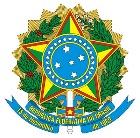 MINISTÉRIO DA EDUCAÇÃOSECRETARIA DE EDUCAÇÃO PROFISSIONAL E TECNOLÓGICAINSTITUTO FEDERAL DE EDUCAÇÃO, CIÊNCIA E TECNOLOGIA DA PARAÍBA2º CONCURSO LITERÁRIO DO IFPB - HOMENAGEM BEBÉ DE NATÉRCIOANEXO I – MODELO DE SUBMISSÃOCaro(a) autor(a), lembre-se que o textoDeve ser escrito na fonte Times New RomanTamanho 12, espaçamento 1,5 entre linhascom no máximo de 5 laudas Conforme está escrito esse pequeno texto.IDENTIFICAÇÃO IDENTIFICAÇÃO CPFXXX.XXX.XXX-XXTÍTULOCATEGORIA(      ) Poesia  (       ) Cordel  (        ) Contos  (        ) Crônicas